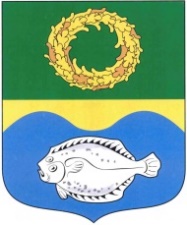 ОКРУЖНОЙ СОВЕТ ДЕПУТАТОВМУНИЦИПАЛЬНОГО ОБРАЗОВАНИЯ«ЗЕЛЕНОГРАДСКИЙ ГОРОДСКОЙ ОКРУГ» КАЛИНИНГРАДСКОЙ ОБЛАСТИ(первого созыва)РЕШЕНИЕ от 19 августа 2020 года                                                                       № 401  Зеленоградск                                  О внесении изменений в перечень муниципального имущества Зеленоградского городского округа, планируемого к приватизациив 2020 году, прилагаемый к программе приватизации муниципального имущества Зеленоградского городского округа на 2020 год, утвержденной решением окружного Совета депутатовЗеленоградского городского округа от 18 декабря 2019 года № 354В соответствии с Федеральным законом от 21 декабря 2001 года                 № 178-ФЗ «О приватизации государственного и муниципального имущества», Уставом Зеленоградского городского округа окружной Совет депутатов Зеленоградского городского округаРЕШИЛ:Внести в перечень муниципального имущества Зеленоградского городского округа, планируемого к приватизации в 2020 году, прилагаемый к программе приватизации муниципального имущества Зеленоградского городского округа на 2020 год, утвержденной решением окружного Совета депутатов Зеленоградского городского округа от 18 декабря 2019 года № 354 (с изменениями, внесенными решениями окружного Совета депутатов Зеленоградского городского округа от 07 февраля 2020 года № 373, от 23 июня 2020 года № 393), следующие изменения:         	строку № 14 исключить;	дополнить строками № 17, № 18 согласно приложению.Опубликовать решение в газете «Волна» и разместить на официальном сайте органов местного самоуправления Зеленоградского городского округа.Решение вступает в силу со дня официального опубликования.ВРИО главы Зеленоградского городской округа                                                  В.Г. РостовцевПриложение к решению окружного Совета депутатов Зеленоградского городского округа  от 19 августа 2020  года № 401  № п/пНаименование, характеристика имущества Местонахождение имуществаСрок арендыПредполагаемые способы приватизации   17.Сооружение (подземное), общей площадью 8,9 кв. м, КН 39:05:010119:320Зеленоградский район,г. Зеленоградск, ул. Московская-открытый аукцион в электронной форме   18.Микроавтобус KIA PREGIO 12C, год выпуска 1999,VIN KNHTR7312X6335482г. Зеленоградск, ул. Крымская, 5а-открытый аукцион в электронной форме